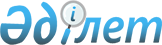 О внесении изменений в решение Степногорского городского маслихата от 12 декабря 2009 года № 4С-27/2 "О бюджете города на 2010-2012 годы"
					
			Утративший силу
			
			
		
					Решение Степногорского городского маслихата Акмолинской области от 4 ноября 2010 года № 4С-34/2. Зарегистрировано Управлением юстиции города Степногорск Акмолинской области 9 ноября 2010 года № 1-2-135. Утратило силу - решением Степногорского городского маслихата от 10 марта 2011 года № 4С-38/5

      Сноска. Утратило силу - решением Степногорского городского маслихата от 10.03.2011 № 4С-38/5

      В соответствии с подпунктом 4) пункта 2 и пунктом 4 статьи 106 Бюджетного кодекса Республики Казахстан от 4 декабря 2008 года, подпунктом 1) пункта 1 статьи 6 Закона Республики Казахстан от 23 января 2001 года «О местном государственном управлении и самоуправлении в Республике Казахстан» Степногорский городской маслихат РЕШИЛ:



      1. Внести в решение Степногорского городского маслихата «О бюджете города на 2010-2012 годы» от 12 декабря 2009 года № 4С-27/2 (зарегистрировано в Реестре государственной регистрации нормативных правовых актов № 1-2-123, опубликовано в газетах «Степногорск ақшамы» и «Вечерний Степногорск» 14 января 2010 года) следующие изменения:



      в подпункте 1) пункта 1:

      цифры «6611474,2» заменить цифрами «6557104,4»;

      цифры «1600341» заменить цифрами «1698041»;

      цифры «65542,4» заменить цифрами «59845,2»;

      цифры «4822107,8» заменить цифрами «4675735,2»;

      в подпункте 2) пункта 1:

      цифры «6669131,2» заменить цифрами «6614761,4»;



      в пункте 3:

      цифры «4900691» заменить цифрами «4675735,2»



      2. Приложения 1, 4, 7 к указанному решению изложить в новой редакции согласно приложениям 1, 2, 3 к настоящему решению.



      3. Настоящее решение вступает в силу со дня государственной регистрации в Управлении юстиции города Степногорска и вводится в действие с 1 января 2010 года.      Председатель сессии

      городского маслихата                       А. Агеев      Секретарь

      городского маслихата                       Г. Копеева      «СОГЛАСОВАНО»      Аким города Степногорска                   А. Никишов      Начальник государственного

      учреждения «Отдел экономики

      и бюджетного планирования

      города Степногорска»                       Ш. Тулегенова

Приложение 1

к решению Степногорского городского маслихата

от 4 ноября 2010 года № 4С-34/2 Бюджет города на 2010 год

Приложение 2

к решению Степногорского городского маслихата

от 4 ноября 2010 года № 4С-34/2 Расходы бюджета города за счет целевых трансфертовОБ- Областной бюджет

РБ- Республиканский бюджет

Приложение 3

к решению Степногорского городского маслихата

от 4 ноября 2010 года № 4С-34/2 Расходы по содержанию поселка, аула (села), аульного (сельского) округа
					© 2012. РГП на ПХВ «Институт законодательства и правовой информации Республики Казахстан» Министерства юстиции Республики Казахстан
				КатегорияКатегорияКатегорияКатегориясумма, тыс.тенгеКлассКлассКласссумма, тыс.тенгеПодклассПодкласссумма, тыс.тенге12345ДОХОДЫ6557104,41HАЛОГОВЫЕ ПОСТУПЛЕHИЯ1698041101Подоходный налог777501012Индивидуальный подоходный налог77750103Социальный налог9828571031Социальный налог982857104Налоги на собственность3949721041Налоги на имущество2998001043Земельный налог120961044Налог на транспортные средства829581045Единый земельный налог118105Внутренние налоги на товары, работы и услуги2320531052Акцизы1971051053Поступления за использование природных и других ресурсов177861053Плата за пользование земельными участками177861054Сборы за ведение предпринимательской и профессиональной деятельности148621055Налог на игорный бизнес2300108Обязательные платежи, взимаемые за совершение юридически значимых действий и (или) выдачу документов уполномоченными на то государственными органами или должностными лицами104091081Государственная пошлина104092НЕHАЛОГОВЫЕ ПОСТУПЛЕHИЯ59845,2201Доходы от государственной собственности120002015Доходы от аренды имущества, находящегося в государственной собственности12000202Поступления от реализации товаров (работ, услуг) государственными учреждениями, финансируемыми из государственного бюджета372021Поступления от реализации товаров (работ, услуг) государственными учреждениями, финансируемыми из государственного бюджета37204Штрафы, пеня, санкции, взыскания, налагаемые государственными учреждениями, финансируемыми из государственного бюджета, а также содержащимися и финансируемыми из бюджета (сметы расходов) Национального банка Республики Казахстан465002041Штрафы, пеня, санкции, взыскания, налагаемые государственными учреждениями, финансируемыми из государственного бюджета, а также содержащимися и финансируемыми из бюджета (сметы расходов) Национального банка Республики Казахстан, за исключением поступлений от организаций нефтяного сектора46500206Прочие неналоговые поступления1308,22061Прочие неналоговые поступления1308,23ПОСТУПЛЕНИЯ ОТ ПРОДАЖИ ОСНОВНОГО КАПИТАЛА123483303Продажа земли и нематериальных активов1234833031Продажа земли1214443032Продажа нематериальных активов20394ПОСТУПЛЕНИЯ ТРАНСФЕРТОВ4675735,2402Трансферты из вышестоящих органов государственного управления4675735,24022Трансферты из областного бюджета4675735,2Функциональная группаФункциональная группаФункциональная группаФункциональная группаФункциональная группаСумма, тыс.тенгеФункциональная подгруппаФункциональная подгруппаФункциональная подгруппаФункциональная подгруппаСумма, тыс.тенгеАдминистратор бюджетных программАдминистратор бюджетных программАдминистратор бюджетных программСумма, тыс.тенгеПрограммаПрограммаСумма, тыс.тенгеНаименованиеСумма, тыс.тенге123456II. ЗАТРАТЫ6 614 761,401Государственные услуги общего характера139 529,91Представительные, исполнительные и другие органы, выполняющие общие функции государственного управления112 115,7112Аппарат маслихата района (города областного значения)13 448,9001Услуги по обеспечению деятельности маслихата района (города областного значения)13 330,0004Материально-техническое оснащение государственных органов118,9122Аппарат акима района (города областного значения)56 901,6001Услуги по обеспечению деятельности акима района (города областного значения)56 901,6123Аппарат акима района в городе, города районного значения, поселка, аула (села), аульного (сельского) округа41 765,2001Услуги по обеспечению деятельности акима района в городе, города районного значения, поселка, аула (села), аульного (сельского) округа41 290,2023Материально-техническое оснащение государственных органов475,02Финансовая деятельность16 519,9452Отдел финансов района (города областного значения)16 519,9001Услуги по реализации государственной политики в области исполнения бюджета района (города областного значения) и управления коммунальной собственностью района (города областного значения)10 885,8003Проведение оценки имущества в целях налогообложения758,0004Организация работы по выдаче разовых талонов и обеспечение полноты сбора сумм от реализации разовых талонов4 876,15Планирование и статистическая деятельность10 894,3453Отдел экономики и бюджетного планирования района (города областного значения)10 894,3001Услуги по реализации государственной политики в области формирования и развития экономической политики, системы государственного планирования и управления района (города областного значения)10 894,302Оборона3 581,01Военные нужды3 581,0122Аппарат акима района (города областного значения)3 581,0005Мероприятия в рамках исполнения всеобщей воинской обязанности3 581,003Общественный порядок, безопасность, правовая, судебная, уголовно-исполнительная деятельность2 180,01Правоохранительная деятельность2 180,0458Отдел жилищно-коммунального хозяйства, пассажирского транспорта и автомобильных дорог района (города областного значения)2 180,0021Обеспечение безопасности дорожного движения в населенных пунктах2 180,004Образование1 627 733,21Дошкольное воспитание и обучение217 588,0464Отдел образования района (города областного значения)217 588,0009Обеспечение деятельности организаций дошкольного воспитания и обучения217 588,02Начальное, основное среднее и общее среднее образование1 091 690,3123Аппарат акима района в городе, города районного значения, поселка, аула (села), аульного (сельского) округа1 400,0005Организация бесплатного подвоза учащихся до школы и обратно в аульной (сельской) местности1 400,0464Отдел образования района (города областного значения)1 090 290,3003Общеобразовательное обучение1 004 829,4006Дополнительное образование для детей85 460,94Техническое и профессиональное, послесреднее образование23 058,0464Отдел образования района (города областного значения)23 058,0018Организация профессионального обучения23 058,09Прочие услуги в области образования295 396,9464Отдел образования района (города областного значения)70 196,9001Услуги по реализации государственной политики на местном уровне в области образования10 144,9005Приобретение и доставка учебников, учебно-методических комплексов для государственных учреждений образования района (города областного значения)14 292,0007Проведение школьных олимпиад, внешкольных мероприятий и конкурсов районного (городского) масштаба60,0011Капитальный, текущий ремонт объектов образования в рамках реализации стратегии региональной занятости и переподготовки кадров45 700,0467Отдел строительства района (города областного значения)225 200,0037Строительство и реконструкция объектов образования225 200,006Социальная помощь и социальное обеспечение194 762,42Социальная помощь170 516,6451Отдел занятости и социальных программ района (города областного значения)170 516,6002Программа занятости24 654,5004Оказание социальной помощи на приобретение топлива специалистам здравоохранения, образования, социального обеспечения, культуры и спорта, в сельской местности в соответствии с законодательством Республики Казахстан204,9005Государственная адресная социальная помощь2 196006Жилищная помощь45 595,9007Социальная помощь отдельным категориям нуждающихся граждан по решениям местных представительных органов18 707,2010Материальное обеспечение детей-инвалидов, воспитывающихся и обучающихся на дому1 027,4014Оказание социальной помощи нуждающимся гражданам на дому15 851,4016Государственные пособия на детей до 18 лет11 396017Обеспечение нуждающихся инвалидов обязательными гигиеническими средствами и предоставление услуг специалистами жестового языка, индивидуальными помощниками в соответствии с индивидуальной программой реабилитации инвалида12 486,5019Обеспечение проезда участникам и инвалидам Великой Отечественной войны по странам Содружества Независимых Государств, по территории Республики Казахстан, а также оплаты им и сопровождающим их лицам расходов на питание, проживание, проезд для участия в праздничных мероприятиях в городах Москва, Астана к 65-летию Победы в Великой Отечественной войне1 441,8020Выплата единовременной материальной помощи участникам и инвалидам Великой Отечественной войны, а также лицам, приравненным к ним, военнослужащим, в том числе уволенным в запас (отставку), проходившим военную службу в период с 22 июня 1941 года по 3 сентября 1945 года в воинских частях, учреждениях, в военно-учебных заведениях, не входивших в состав действующей армии, награжденным медалью «За победу над Германией в Великой Отечественной войне 1941-1945 гг.» или медалью «За победу над Японией», проработавшим (прослужившим) не менее шести месяцев в тылу в годы Великой Отечественной войны к 65-летию Победы в Великой Отечественной войне36 955,09Прочие услуги в области социальной помощи и социального обеспечения24 245,8451Отдел занятости и социальных программ района (города областного значения)24 245,8001Услуги по реализации государственной политики на местном уровне в области обеспечения занятости и реализации социальных программ для населения23 895,8011Оплата услуг по зачислению, выплате и доставке пособий и других социальных выплат350,007Жилищно-коммунальное хозяйство4 365 692,91Жилищное хозяйство100 703,4458Отдел жилищно-коммунального хозяйства, пассажирского транспорта и автомобильных дорог района (города областного значения)528,9003Организация сохранения государственного жилищного фонда528,9467Отдел строительства района (города областного значения)100 174,5004Развитие, обустройство и (или) приобретение инженерно-коммуникационной инфраструктуры89 960,5019Строительство жилья10 214,02Коммунальное хозяйство4 175 394,5458Отдел жилищно-коммунального хозяйства, пассажирского транспорта и автомобильных дорог района (города областного значения)128 000,0012Функционирование системы водоснабжения и водоотведения128 000,0467Отдел строительства района (города областного значения)4 047 394,5006Развитие системы водоснабжения4 047 394,53Благоустройство населенных пунктов89 595,0123Аппарат акима района в городе, города районного значения, поселка, аула (села), аульного (сельского) округа1 258,0008Освещение улиц населенных пунктов1 258,0458Отдел жилищно-коммунального хозяйства, пассажирского транспорта и автомобильных дорог района (города областного значения)88 337,0015Освещение улиц в населенных пунктах13 674,0016Обеспечение санитарии населенных пунктов48 057,0017Содержание мест захоронений и захоронение безродных3 536,0018Благоустройство и озеленение населенных пунктов23 070,008Культура, спорт, туризм и информационное пространство145 207,11Деятельность в области культуры82 630,5455Отдел культуры и развития языков района (города областного значения)82 630,5003Поддержка культурно-досуговой работы82 630,52Спорт3 073,0465Отдел физической культуры и спорта района (города областного значения)3 073,0006Проведение спортивных соревнований на районном (города областного значения ) уровне1 191,0007Подготовка и участие членов сборных команд района (города областного значения) по различным видам спорта на областных спортивных соревнованиях1 882,03Информационное пространство43 481,2455Отдел культуры и развития языков района (города областного значения)32 795,2006Функционирование районных (городских) библиотек28 139,3007Развитие государственного языка и других языков народа Казахстана4 655,9456Отдел внутренней политики района (города областного значения)10 686,0002Услуги по проведению государственной информационной политики через газеты и журналы4 245,0005Услуги по проведению государственной информационной политики через телерадиовещание6 441,09Прочие услуги по организации культуры, спорта, туризма и информационного пространства16 022,4455Отдел культуры и развития языков района (города областного значения)6 453,8001Услуги по реализации государственной политики на местном уровне в области развития языков и культуры6 453,8011Материально-техническое оснащение государственных органов0,0456Отдел внутренней политики района (города областного значения)6 798,0001Услуги по реализации государственной политики на местном уровне в области информации, укрепления государственности и формирования социального оптимизма граждан5 638,0003Реализация региональных программ в сфере молодежной политики540,0007Материально-техническое оснащение государственных органов620,0465Отдел физической культуры и спорта района (города областного значения)2 770,6001Услуги по реализации государственной политики на местном уровне в сфере физической культуры и спорта2 770,610Сельское, водное, лесное, рыбное хозяйство, особо охраняемые природные территории, охрана окружающей среды и животного мира, земельные отношения16 298,51Сельское хозяйство6 140,0462Отдел сельского хозяйства района (города областного значения)3 257,6001Услуги по реализации государственной политики на местном уровне в сфере сельского хозяйства3 257,6473Отдел ветеринарии района (города областного значения)2 882,4001Услуги по реализации государственной политики на местном уровне в сфере ветеринарии2 692,4004Материально-техническое оснащение государственных органов190,06Земельные отношения5 656,5463Отдел земельных отношений района (города областного значения)5 656,5001Услуги по реализации государственной политики в области регулирования земельных отношений на территории района (города областного значения)5 656,59Прочие услуги в области сельского, водного, лесного, рыбного хозяйства, охраны окружающей среды и земельных отношений4 502,0473Отдел ветеринарии района (города областного значения)4 502,0011Проведение противоэпизоотических мероприятий4 502,011Промышленность, архитектурная, градостроительная и строительная деятельность11 875,32Архитектурная, градостроительная и строительная деятельность11 875,3467Отдел строительства района (города областного значения)6 741,7001Услуги по реализации государственной политики на местном уровне в области строительства6 741,7468Отдел архитектуры и градостроительства района (города областного значения)5 133,6001Услуги по реализации государственной политики в области архитектуры и градостроительства на местном уровне4 833,6003Разработка схем градостроительного развития территорий района и генеральных планов населенных пунктов300,012Транспорт и коммуникации62 489,01Автомобильный транспорт12 489,0123Аппарат акима района в городе, города районного значения, поселка, аула (села), аульного (сельского) округа2 000,0013Обеспечение функционирования автомобильных дорог в городах районного значения, поселках, аулах (селах), аульных (сельских) округах2 000,0458Отдел жилищно-коммунального хозяйства, пассажирского транспорта и автомобильных дорог района (города областного значения)10 489,0023Обеспечение функционирования автомобильных дорог10 489,09Прочие услуги в сфере транспорта и коммуникаций50 000,0458Отдел жилищно-коммунального хозяйства, пассажирского транспорта и автомобильных дорог района (города областного значения)50 000,0008Ремонт и содержание автомобильных дорог районного значения, улиц, городов и населенных пунктов в рамках реализации стратегии региональной занятости и переподготовки кадров50 000,013Прочие16 735,53Поддержка предпринимательской деятельности и защита конкуренции5 829,7469Отдел предпринимательства района (города областного значения)5 829,7001Услуги по реализации государственной политики на местном уровне в области развития предпринимательства и промышленности5 829,79Прочие10 905,8452Отдел финансов района (города областного значения)100,0012Резерв местного исполнительного органа района (города областного значения) 100,0453Отдел экономики и бюджетного планирования района (города областного значения)1 199,7003Разработка технико-экономического обоснования местных бюджетных инвестиционных проектов и концессионных проектов и проведение его экспертизы1 199,7458Отдел жилищно-коммунального хозяйства, пассажирского транспорта и автомобильных дорог района (города областного значения)9 606,1001Услуги по реализации государственной политики на местном уровне в области жилищно-коммунального хозяйства, пассажирского транспорта и автомобильных дорог9 556,1020Создание информационных систем50,015Трансферты28 676,61Трансферты28 676,6452Отдел финансов района (города областного значения)28 676,6006Возврат неиспользованных (недоиспользованных) целевых трансфертов676,6020Целевые текущие трансферты в вышестоящие бюджеты в связи с изменением фонда оплаты труда в бюджетной сфере28 000,0III. Чистое бюджетное кредитование0,0IV. Сальдо по операциям с финансовыми активами 0,0V. Дефицит (профицит) бюджета -57 657,0VI. Финансирование дефицита (использование профицита) бюджета57 657,008Используемые остатки бюджетных средств57 657,01Остатки бюджетных средств57 657,01Свободные остатки бюджетных средств57 657,001Свободные остатки бюджетных средств57 657,0Администратор бюджетных программНаименованиеСумма,

тыс.тенге123Аппарат акима поселка Аксуна содержание подразделений местных исполнительных органов в области ветеринарии (РБ)925,0Аппарат акима поселка Бестобена содержание подразделений местных исполнительных органов в области ветеринарии (РБ)842,0Аппарат акима поселка Заводскойна содержание подразделений местных исполнительных органов в области ветеринарии (РБ)842,0Аппарат акима поселка Шантобена содержание подразделений местных исполнительных органов в области ветеринарии (РБ)842,0Аппарат акима села Карабулакна содержание подразделений местных исполнительных органов в области ветеринарии (РБ)843,0Отдел занятости и социальных программНа выплату государственного пособия на детей до 18 лет из малообеспеченных семей (РБ)2400,0Отдел занятости и социальных программВыплата государственной адресной социальной помощи (РБ)1308,0Отдел занятости и социальных программна оказание единовременной материальной помощи участникам и инвалидам Великой Отечественной войны, а также лицам, приравненным к ним, военнослужащим, в том числе уволенным в запас (отставку), проходившим военную службу в период с 22 июня 1941 года по 3 сентября 1945 года в воинских частях, учреждениях, в военно-учебных заведениях, не входивших в состав действующей армии, награжденным медалью "За победу над Германией в Великой Отечественной войне 1941-1945 годы" или медалью "За победу над Японией", проработавшим (прослужившим) не менее шести месяцев в тылу в годы Великой Отечественной войны к 65-летию Победы в Великой Отечественной войне, фин.услуги (ОБ)15610,0Отдел занятости и социальных программна оказание социальной помощи участникам и инвалидам Великой отечественной войны на расходы за коммунальные услуги (ОБ)3080,4Отдел занятости и социальных программНа социальные рабочие места (РБ)4200,0Отдел занятости и социальных программНа молодежную практику (РБ)7800,0Отдел занятости и социальных программна обеспечение проезда участникам и инвалидам Великой Отечественной войны по странам Содружества Независимых Государств, по территории Республики Казахстан, а также оплаты им и сопровождающим их лицам расходов на питание, проживание, проезд для участия в праздничных мероприятиях в городах Москве, Астане к 65-летию Победы в Великой Отечественной войне (РБ)1441,8Отдел занятости и социальных программна выплату единовременной материальной помощи участникам и инвалидам Великой Отечественной войны, а также лицам, приравненным к ним, военнослужащим, в том числе уволенным в запас (отставку), проходившим военную службу в период с 22 июня 1941 года по 3 сентября 1945 года в воинских частях, учреждениях, в военно-учебных заведениях, не входивших в состав действующей армии, награжденным медалью "За победу над Германией в Великой Отечественной войне 1941-1945 годы" или медалью "За победу над Японией", проработавшим (прослужившим) не менее шести месяцев в тылу в годы Великой Отечественной войны к 65-летию Победы в Великой Отечественной войне, (РБ)21345,0Отдел образованияНа оснащение учебным оборудованием кабинетов физики, химии, биологии в государственных учреждениях основного среднего и общего среднего образования (РБ)8190,0Отдел образованияНа капитальный ремонт средней школы № 6 (РБ)25700,0Отдел образованияОбеспечение учебными материалами дошкольных организаций, организаций среднего, технического и профессионального, послесреднего образования, институтов повышения квалификации по предмету "Самопознание" (РБ)4975,0Отдел образованияНа реализацию государственного образовательного заказа в дошкольных организациях образования (мини-центры) (РБ)4262,0Отдел образованияна завершение капитального ремонта кровли школы-гимназии № 6 (ОБ)10000,0Отдел образованияна изменение фонда оплаты труда в бюджетной сфере28000,0Отдел образованияНа создание лингафонных и мультимедийных кабинетов в государственных учреждениях начального, основного среднего и общего среднего образования (РБ)11074,0Отдел строительстваРазработка проектно-сметной документации и проведение государственной экспертизы по проекту реконструкции магистральных водопроводных сетей от Сопки-305 до города Степногорска, 2 очередь (ОБ)11940,0Отдел строительстваРазработка проектно-сметной документации и проведение государственной экспертизы по проекту реконструкции  водопроводных сетей 1 очередь, поселка Бестобе города Степногорск (ОБ)15200,0Отдел строительстваРазработка проектно-сметной документации и проведение государственной экспертизы по проекту реконструкции магистрального водовода водохранилище Селетинское-города Степногорск и насосной станции 1-го подъема 2 очередь (ОБ)55000,0Отдел строительстваСтроительство детского сада на 280 мест в города Степногорск (РБ)220000,0Отдел строительстваРеконструкция магистрального водовода водохранилище Селетинское – города Степногорск и насосной станции 1-го подъема (РБ)2523000,0Отдел строительстваРеконструкция магистральных водопроводных сетей от Сопки 305 до города Степногорск (РБ)992000,0Отдел строительстваВ соответствии с Государственной программой жилищного строительства в Республике Казахстан на 2008-2009 годы на развитие и обустройство инженерно-коммуникационной инфраструктуры (ОБ)87568,0Отдел строительстваРеконструкция систем водоснабжения и водоотведения города Степногорска (РБ)432500,0Отдел строительстваРазработка проектно-сметной документации и проведение государственной экспертизы по проекту строительства двух 36 квартирных жилых домов и инженерных сетей в рамках реализации программы Нұрлы Көш, города Степногорск (ОБ)10214,0Отдел ветеринариина содержание подразделений местных исполнительных органов в области ветеринарии (РБ)2131,0Отдел ветеринарииНа проведение противоэпизоотических мероприятий (РБ)4502,0Отдел жилищно-коммунального хозяйства, пассажирского транспорта и автомобильных дорогНа обеспечение стабильной работы систем водоснабжения (ОБ)63000,0Отдел жилищно-коммунального хозяйства, пассажирского транспорта и автомобильных дорогНа обеспечение бесперебойной работы систем водоснабжения города Степногорск  (ОБ)55000,0Отдел жилищно-коммунального хозяйства, пассажирского транспорта и автомобильных дорогТекущий ремонт внутригородских дорог города Степногорск (ОБ)50000,0ИТОГО4675735,2Функциональная группаФункциональная группапоселок Завод-

скойпоселок Аксупоселок Шантобепоселок Бестобесело КарабулакВсего, тыс.

тенгеНаименованиепоселок Завод-

скойпоселок Аксупоселок Шантобепоселок Бестобесело КарабулакВсего, тыс.

тенге1Государственные услуги общего характера7978,28181,98667,89167,57769,841765,24Образование140014007Жилищно-коммунальное хозяйство1258125812Транспорт и коммуникации20002000Всего7978,211439,910067,89167,57769,846423,2